K22/3-230S20-1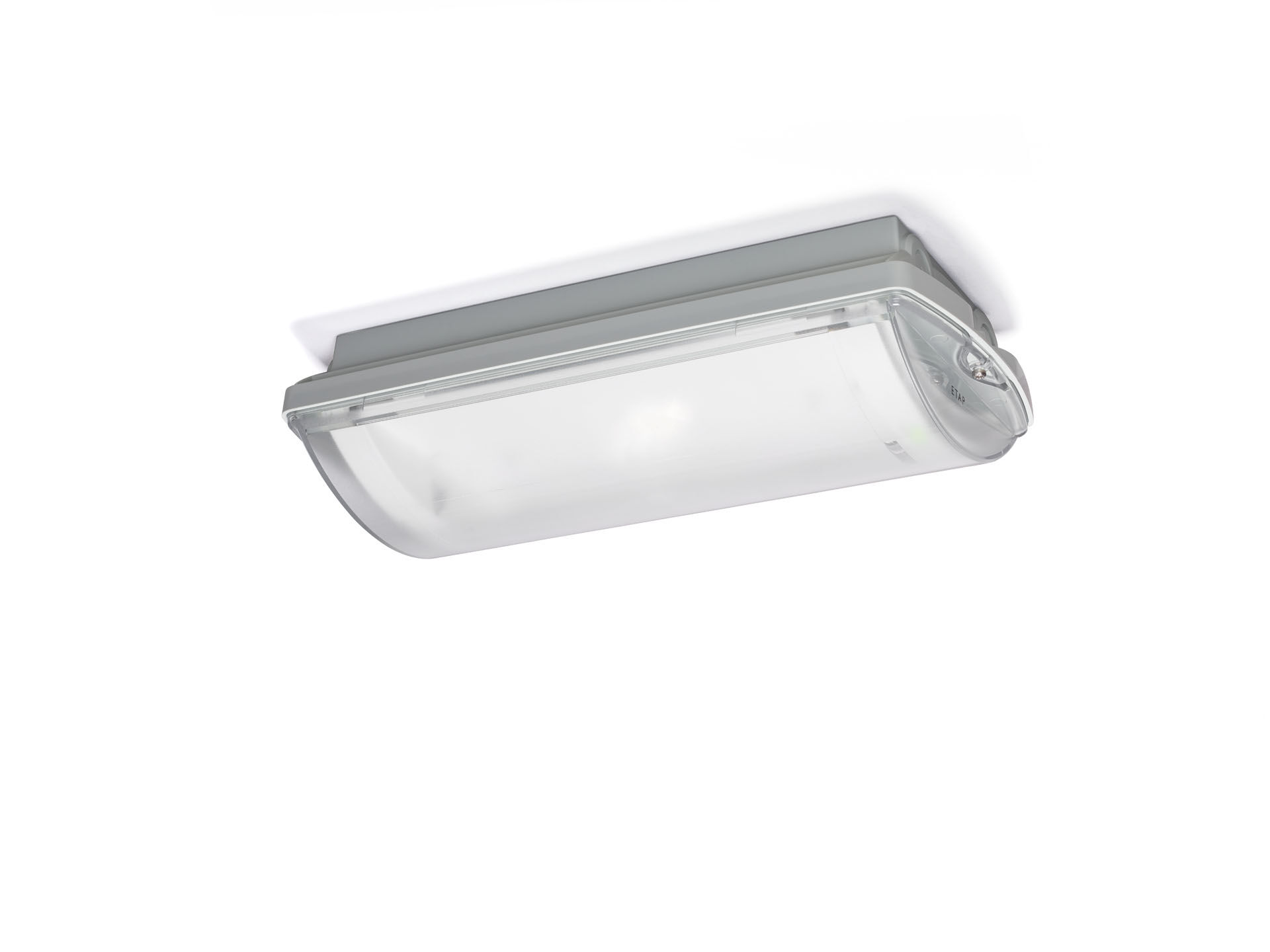 IP65 emergency luminaire for anti-panic lighting. Surface mounted. For central supply. Dimensions: 359 mm x 180 mm x 100 mm. Mounted on two stainless steel clamps, automatic electrical connection, screwless wire terminals (up to 2.5 mm²), cable gland included, through-wiring possibility, optional accessories for recessed mounting Square light distribution, optimized to avoid dark spots. Lumen output in emergency mode: 288 lm. Power consumption in standby: 3.9 W. Interdistance anti-panic: at a mounting height of 2.8 m, the illumination on the floor is 0.5 lux with an interdistance ("b") of 13.3 m. At a mounting height of 2.8 m, the illumination on the floor is 1 lux with an interdistance ("b") of 11.7 m. Voltage: 220-230V. Automatic functional test every week, duration every test 13 weeks, in accordance to EN 50172 and EN 62034. Monitoring and control via ESM software for central maintenance. Polarity independent connection via two wire BUS communication. Maintained/non maintained mode selectable, preset for most common application. Electrical insulation class: class II. Photobiological safety IEC/TR 62778: RG1. Impact-resistant polycarbonate housing, RAL9018 - papyrus white. IP protection level: IP65. IK protection level: IK10. Ambient temperature: -20°C - 35°C. Glowwire: 850°C. 5 years warranty on luminaire, light source, driver and battery (for autonomous luminaires). Certifications: CE, ENEC. The luminaire has been developed and produced according to standard EN60598-1 in a company that is ISO9001 and ISO14001 certified.